Қысқа мерзімді сабақ жоспарыСАБАҚ: қазақ тілі САБАҚ: қазақ тілі САБАҚ: қазақ тілі САБАҚ: қазақ тілі Мектеп: Мектеп: Мектеп: Мектеп: Мектеп: Күні: Күні: Күні: Күні: Мұғалімнің аты-жөні: Мұғалімнің аты-жөні: Мұғалімнің аты-жөні: Мұғалімнің аты-жөні: Мұғалімнің аты-жөні: Сынып: 5 сынып Сынып: 5 сынып Сынып: 5 сынып Сынып: 5 сынып Қатысқан оқушылар саны: Қатысқан оқушылар саны: Қатысқан оқушылар саны: Қатыспағандар:Қатыспағандар:Бөлім атауыБөлім атауыЖануарлар әлемі мен өсімдіктер дүниесіЖануарлар әлемі мен өсімдіктер дүниесіЖануарлар әлемі мен өсімдіктер дүниесіЖануарлар әлемі мен өсімдіктер дүниесіЖануарлар әлемі мен өсімдіктер дүниесіЖануарлар әлемі мен өсімдіктер дүниесіЖануарлар әлемі мен өсімдіктер дүниесіСабақтың тақырыбыСабақтың тақырыбы№ 1 сабақ.  Жануарлар әлемі. № 1 сабақ.  Жануарлар әлемі. № 1 сабақ.  Жануарлар әлемі. № 1 сабақ.  Жануарлар әлемі. № 1 сабақ.  Жануарлар әлемі. № 1 сабақ.  Жануарлар әлемі. № 1 сабақ.  Жануарлар әлемі. Сабақтың түріСабақтың түріЖаңа тақырыпЖаңа тақырыпЖаңа тақырыпЖаңа тақырыпЖаңа тақырыпЖаңа тақырыпЖаңа тақырыпОсы сабақ арқылы жүзеге асатын оқу мақсаттарыОсы сабақ арқылы жүзеге асатын оқу мақсаттарыТ/А1  Болжау                                                                                                 Тірек сөздер  мен ұсынылған иллюстрациялар арқылы  тақырыпты болжау.ӘТН 4.2; Грамматикалық норма                          Зат есімдердің мағыналық түрлерін мәнмәтін аясында жалғаулар арқылы түрлендіріп қолдану.Т/А1  Болжау                                                                                                 Тірек сөздер  мен ұсынылған иллюстрациялар арқылы  тақырыпты болжау.ӘТН 4.2; Грамматикалық норма                          Зат есімдердің мағыналық түрлерін мәнмәтін аясында жалғаулар арқылы түрлендіріп қолдану.Т/А1  Болжау                                                                                                 Тірек сөздер  мен ұсынылған иллюстрациялар арқылы  тақырыпты болжау.ӘТН 4.2; Грамматикалық норма                          Зат есімдердің мағыналық түрлерін мәнмәтін аясында жалғаулар арқылы түрлендіріп қолдану.Т/А1  Болжау                                                                                                 Тірек сөздер  мен ұсынылған иллюстрациялар арқылы  тақырыпты болжау.ӘТН 4.2; Грамматикалық норма                          Зат есімдердің мағыналық түрлерін мәнмәтін аясында жалғаулар арқылы түрлендіріп қолдану.Т/А1  Болжау                                                                                                 Тірек сөздер  мен ұсынылған иллюстрациялар арқылы  тақырыпты болжау.ӘТН 4.2; Грамматикалық норма                          Зат есімдердің мағыналық түрлерін мәнмәтін аясында жалғаулар арқылы түрлендіріп қолдану.Т/А1  Болжау                                                                                                 Тірек сөздер  мен ұсынылған иллюстрациялар арқылы  тақырыпты болжау.ӘТН 4.2; Грамматикалық норма                          Зат есімдердің мағыналық түрлерін мәнмәтін аясында жалғаулар арқылы түрлендіріп қолдану.Т/А1  Болжау                                                                                                 Тірек сөздер  мен ұсынылған иллюстрациялар арқылы  тақырыпты болжау.ӘТН 4.2; Грамматикалық норма                          Зат есімдердің мағыналық түрлерін мәнмәтін аясында жалғаулар арқылы түрлендіріп қолдану.Сабақтың мақсаттарыСабақтың мақсаттарыБарлық оқушылар: 1)Тақырыпты иллюстрацияларарқылы болжайды;2) Мәтіннен зат есім  сөздерді табады.Көптеген оқушылар: 1) Болжауда тірек сөздерді қолданады;2) Зат есімдерді түрлендіре қолданады.Кейбір оқушылар: 1)Болжауына дәлел келтіреді, түсіндіреді;2)Зат есімнің түрленуіне  түсінік береді, ереже шығарады.Барлық оқушылар: 1)Тақырыпты иллюстрацияларарқылы болжайды;2) Мәтіннен зат есім  сөздерді табады.Көптеген оқушылар: 1) Болжауда тірек сөздерді қолданады;2) Зат есімдерді түрлендіре қолданады.Кейбір оқушылар: 1)Болжауына дәлел келтіреді, түсіндіреді;2)Зат есімнің түрленуіне  түсінік береді, ереже шығарады.Барлық оқушылар: 1)Тақырыпты иллюстрацияларарқылы болжайды;2) Мәтіннен зат есім  сөздерді табады.Көптеген оқушылар: 1) Болжауда тірек сөздерді қолданады;2) Зат есімдерді түрлендіре қолданады.Кейбір оқушылар: 1)Болжауына дәлел келтіреді, түсіндіреді;2)Зат есімнің түрленуіне  түсінік береді, ереже шығарады.Барлық оқушылар: 1)Тақырыпты иллюстрацияларарқылы болжайды;2) Мәтіннен зат есім  сөздерді табады.Көптеген оқушылар: 1) Болжауда тірек сөздерді қолданады;2) Зат есімдерді түрлендіре қолданады.Кейбір оқушылар: 1)Болжауына дәлел келтіреді, түсіндіреді;2)Зат есімнің түрленуіне  түсінік береді, ереже шығарады.Барлық оқушылар: 1)Тақырыпты иллюстрацияларарқылы болжайды;2) Мәтіннен зат есім  сөздерді табады.Көптеген оқушылар: 1) Болжауда тірек сөздерді қолданады;2) Зат есімдерді түрлендіре қолданады.Кейбір оқушылар: 1)Болжауына дәлел келтіреді, түсіндіреді;2)Зат есімнің түрленуіне  түсінік береді, ереже шығарады.Барлық оқушылар: 1)Тақырыпты иллюстрацияларарқылы болжайды;2) Мәтіннен зат есім  сөздерді табады.Көптеген оқушылар: 1) Болжауда тірек сөздерді қолданады;2) Зат есімдерді түрлендіре қолданады.Кейбір оқушылар: 1)Болжауына дәлел келтіреді, түсіндіреді;2)Зат есімнің түрленуіне  түсінік береді, ереже шығарады.Барлық оқушылар: 1)Тақырыпты иллюстрацияларарқылы болжайды;2) Мәтіннен зат есім  сөздерді табады.Көптеген оқушылар: 1) Болжауда тірек сөздерді қолданады;2) Зат есімдерді түрлендіре қолданады.Кейбір оқушылар: 1)Болжауына дәлел келтіреді, түсіндіреді;2)Зат есімнің түрленуіне  түсінік береді, ереже шығарады.Бағалау критеийлеріБағалау критеийлеріТыңдалым, айтылым мақсаты бойынша:тақырыпты болжау барысында өз ойын дәлелдейді;тірек сөздерді түрлендіреді.Әдеби тілдік норма бойынша:сөйлемдер құруда зат есімдерді түрлендіре қолданады;әр жалғау қызметін ажыратады және дұрыс қолданады.Тыңдалым, айтылым мақсаты бойынша:тақырыпты болжау барысында өз ойын дәлелдейді;тірек сөздерді түрлендіреді.Әдеби тілдік норма бойынша:сөйлемдер құруда зат есімдерді түрлендіре қолданады;әр жалғау қызметін ажыратады және дұрыс қолданады.Тыңдалым, айтылым мақсаты бойынша:тақырыпты болжау барысында өз ойын дәлелдейді;тірек сөздерді түрлендіреді.Әдеби тілдік норма бойынша:сөйлемдер құруда зат есімдерді түрлендіре қолданады;әр жалғау қызметін ажыратады және дұрыс қолданады.Тыңдалым, айтылым мақсаты бойынша:тақырыпты болжау барысында өз ойын дәлелдейді;тірек сөздерді түрлендіреді.Әдеби тілдік норма бойынша:сөйлемдер құруда зат есімдерді түрлендіре қолданады;әр жалғау қызметін ажыратады және дұрыс қолданады.Тыңдалым, айтылым мақсаты бойынша:тақырыпты болжау барысында өз ойын дәлелдейді;тірек сөздерді түрлендіреді.Әдеби тілдік норма бойынша:сөйлемдер құруда зат есімдерді түрлендіре қолданады;әр жалғау қызметін ажыратады және дұрыс қолданады.Тыңдалым, айтылым мақсаты бойынша:тақырыпты болжау барысында өз ойын дәлелдейді;тірек сөздерді түрлендіреді.Әдеби тілдік норма бойынша:сөйлемдер құруда зат есімдерді түрлендіре қолданады;әр жалғау қызметін ажыратады және дұрыс қолданады.Тыңдалым, айтылым мақсаты бойынша:тақырыпты болжау барысында өз ойын дәлелдейді;тірек сөздерді түрлендіреді.Әдеби тілдік норма бойынша:сөйлемдер құруда зат есімдерді түрлендіре қолданады;әр жалғау қызметін ажыратады және дұрыс қолданады.Тілдік міндеттерТілдік міндеттерТақырыпқа байланысты тірек сөздер: үй жануарлары, түз тағысы, жыртқыш, төл атаулары - абылай, алан, бөлтірік, марғау, көгілдір, баршын, құралай, еңлік, т.б.Диалог және жазылым үшін қажетті сөз тіркестер:менің ойымша..., мен бұл пікірмен келісемін / келіспеймінТақырыпқа байланысты тірек сөздер: үй жануарлары, түз тағысы, жыртқыш, төл атаулары - абылай, алан, бөлтірік, марғау, көгілдір, баршын, құралай, еңлік, т.б.Диалог және жазылым үшін қажетті сөз тіркестер:менің ойымша..., мен бұл пікірмен келісемін / келіспеймінТақырыпқа байланысты тірек сөздер: үй жануарлары, түз тағысы, жыртқыш, төл атаулары - абылай, алан, бөлтірік, марғау, көгілдір, баршын, құралай, еңлік, т.б.Диалог және жазылым үшін қажетті сөз тіркестер:менің ойымша..., мен бұл пікірмен келісемін / келіспеймінТақырыпқа байланысты тірек сөздер: үй жануарлары, түз тағысы, жыртқыш, төл атаулары - абылай, алан, бөлтірік, марғау, көгілдір, баршын, құралай, еңлік, т.б.Диалог және жазылым үшін қажетті сөз тіркестер:менің ойымша..., мен бұл пікірмен келісемін / келіспеймінТақырыпқа байланысты тірек сөздер: үй жануарлары, түз тағысы, жыртқыш, төл атаулары - абылай, алан, бөлтірік, марғау, көгілдір, баршын, құралай, еңлік, т.б.Диалог және жазылым үшін қажетті сөз тіркестер:менің ойымша..., мен бұл пікірмен келісемін / келіспеймінТақырыпқа байланысты тірек сөздер: үй жануарлары, түз тағысы, жыртқыш, төл атаулары - абылай, алан, бөлтірік, марғау, көгілдір, баршын, құралай, еңлік, т.б.Диалог және жазылым үшін қажетті сөз тіркестер:менің ойымша..., мен бұл пікірмен келісемін / келіспеймінТақырыпқа байланысты тірек сөздер: үй жануарлары, түз тағысы, жыртқыш, төл атаулары - абылай, алан, бөлтірік, марғау, көгілдір, баршын, құралай, еңлік, т.б.Диалог және жазылым үшін қажетті сөз тіркестер:менің ойымша..., мен бұл пікірмен келісемін / келіспеймінОсыған дейін меңгерілген білімОсыған дейін меңгерілген білімЖануарлардың өмір сүру ортасыЖануарлардың өмір сүру ортасыЖануарлардың өмір сүру ортасыЖануарлардың өмір сүру ортасыЖануарлардың өмір сүру ортасыЖануарлардың өмір сүру ортасыЖануарлардың өмір сүру ортасыЖоспарЖоспарЖоспарЖоспарЖоспарЖоспарЖоспарЖоспарЖоспарЖоспарланатын уақытЖоспар бойынша орындалуы тиіс іс-әрекеттерЖоспар бойынша орындалуы тиіс іс-әрекеттерЖоспар бойынша орындалуы тиіс іс-әрекеттерЖоспар бойынша орындалуы тиіс іс-әрекеттерЖоспар бойынша орындалуы тиіс іс-әрекеттерЖоспар бойынша орындалуы тиіс іс-әрекеттерЖоспар бойынша орындалуы тиіс іс-әрекеттерДереккөздерСабақтың басы5 минутҚызығушылықты оятуСәлемдесу, сабаққа дайындық.Бейнематериал тамашалау. (2 мин 30 сек)- Ал сіздер қаншалықты жануарларды жақсы білесіздер? (5-6жұмбақ шешу)Сабақтың тақырыбын болжау.Сабақтың мақсаттары мен бағалау критетийлерімен танысу.Қызығушылықты оятуСәлемдесу, сабаққа дайындық.Бейнематериал тамашалау. (2 мин 30 сек)- Ал сіздер қаншалықты жануарларды жақсы білесіздер? (5-6жұмбақ шешу)Сабақтың тақырыбын болжау.Сабақтың мақсаттары мен бағалау критетийлерімен танысу.Қызығушылықты оятуСәлемдесу, сабаққа дайындық.Бейнематериал тамашалау. (2 мин 30 сек)- Ал сіздер қаншалықты жануарларды жақсы білесіздер? (5-6жұмбақ шешу)Сабақтың тақырыбын болжау.Сабақтың мақсаттары мен бағалау критетийлерімен танысу.Қызығушылықты оятуСәлемдесу, сабаққа дайындық.Бейнематериал тамашалау. (2 мин 30 сек)- Ал сіздер қаншалықты жануарларды жақсы білесіздер? (5-6жұмбақ шешу)Сабақтың тақырыбын болжау.Сабақтың мақсаттары мен бағалау критетийлерімен танысу.Қызығушылықты оятуСәлемдесу, сабаққа дайындық.Бейнематериал тамашалау. (2 мин 30 сек)- Ал сіздер қаншалықты жануарларды жақсы білесіздер? (5-6жұмбақ шешу)Сабақтың тақырыбын болжау.Сабақтың мақсаттары мен бағалау критетийлерімен танысу.Қызығушылықты оятуСәлемдесу, сабаққа дайындық.Бейнематериал тамашалау. (2 мин 30 сек)- Ал сіздер қаншалықты жануарларды жақсы білесіздер? (5-6жұмбақ шешу)Сабақтың тақырыбын болжау.Сабақтың мақсаттары мен бағалау критетийлерімен танысу.Қызығушылықты оятуСәлемдесу, сабаққа дайындық.Бейнематериал тамашалау. (2 мин 30 сек)- Ал сіздер қаншалықты жануарларды жақсы білесіздер? (5-6жұмбақ шешу)Сабақтың тақырыбын болжау.Сабақтың мақсаттары мен бағалау критетийлерімен танысу.Сабақтың ортасы35 минутМағынаны тануТыңдалымалды тапсырмасы: Берілген жануарлардың, аңдардың, құстардың төлдерінің суреттері, тірек сөздер бойынша тыңдалым тақырыбына болжам жасату.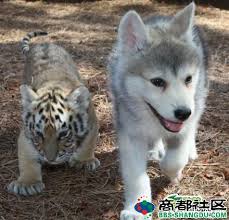 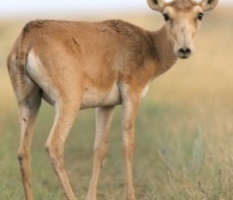 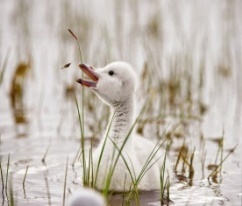 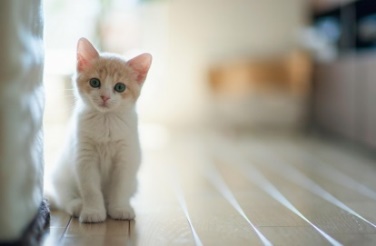 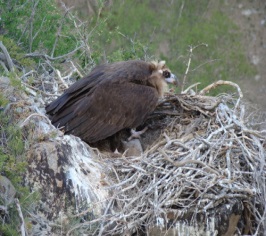 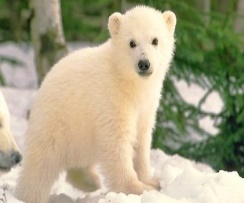 Топтасу. Ортаға үш оқушы шығады. Тілімше қағаз суыру арқылы топ аты анықталады. (Мысалы: «Қонжық», «Бота», «Мөлдір»). Олар кезекпен бір-бірден өз тобына «төл» жинайды.Топтық жұмыс. Оқушыларға топтық жұмыс тапсырмалары таратылады.Қалыптастырушы бағалау жұмысыТапсырма.Суреттерде берілген жануарлар  мен аңдар, құстар туралы зерттеу кестесін толтырыңыздар. Берілген тірек сөздерді пайдаланыңыздар: үй жануарлары, түз тағысы, жыртқыш, төл атаулары - абылай, алан, бөлтірік, марғау, көгілдір, баршын, құралай, еңлік.Бағалау критерийі:Сөйлемдер құруда зат есімдерді түрлендіре қолданады.Зерттеу кестесі1-топ	2-топ3-топ«2 жұлдыз, 1 тілек» стратегиясы арқылы топ арасында бағалау.Тыңдалым тапсырмасы«Жануарлар мен аңдардың төл атаулары» видеомәтінін тыңдай отырып, зерттеу кестесіне өзгеріс енгізіңіздер. Жұмыс барысында екі түсті қалам қолданыңыздар. Тыңдалымнан кейінгі тапсырмаҚұстардың  біріне төлқұжат дайындаңыздар. Таңдаған аң мен жануарға немесе құсқа  ат қойып, шағын сипаттама беріңіздер. Үлгі: Грамматикалық тапсырмаға келесі жұмыс ұсынылады:1.Тыңдалымнан кейінгі тапсырмаға сүйеніп,зат есімнің мағыналық түрлері және олардың   жалғаулар арқылы түрленуіне  түсінік беріңіздер. /тірек кестелерді қолдану арқылы/2. Тыңдалған мәтіннен заттардың атауы болатын зат есім  сөздерді табыңыздар. 3. Заттарды жаппай атаудан бөліп, жеке атаулармен атаңыздар. 4. Әр төлге бір есім беріп, осыдан  жалқы есім туралы ереже қорытып шығарыңыздар. Жазылым тапсырмасы (жеке жұмыс)Жануарлардың төлдеріне ат беріп, «Менің құралайым» немесе «Бөлтірік пен Аланның достығы» деген тақырыпта шағын мәтін құрастырып жазыңыз.Бағалау критерийлері1. Тәуелдік, септік жалғауларын дұрыс қолданады;2. Жалпы және жалқы есімдерді ажыратады;3. Сөйлемдер құруда зат есімдерді түрлендіреді.Оқушылар жұптық жұмыс арқылы бірін-бірі тыңдап,  сөйлемдер құруда зат есімдерді түрлендіре қолдануын бағалайды.Мағынаны тануТыңдалымалды тапсырмасы: Берілген жануарлардың, аңдардың, құстардың төлдерінің суреттері, тірек сөздер бойынша тыңдалым тақырыбына болжам жасату.Топтасу. Ортаға үш оқушы шығады. Тілімше қағаз суыру арқылы топ аты анықталады. (Мысалы: «Қонжық», «Бота», «Мөлдір»). Олар кезекпен бір-бірден өз тобына «төл» жинайды.Топтық жұмыс. Оқушыларға топтық жұмыс тапсырмалары таратылады.Қалыптастырушы бағалау жұмысыТапсырма.Суреттерде берілген жануарлар  мен аңдар, құстар туралы зерттеу кестесін толтырыңыздар. Берілген тірек сөздерді пайдаланыңыздар: үй жануарлары, түз тағысы, жыртқыш, төл атаулары - абылай, алан, бөлтірік, марғау, көгілдір, баршын, құралай, еңлік.Бағалау критерийі:Сөйлемдер құруда зат есімдерді түрлендіре қолданады.Зерттеу кестесі1-топ	2-топ3-топ«2 жұлдыз, 1 тілек» стратегиясы арқылы топ арасында бағалау.Тыңдалым тапсырмасы«Жануарлар мен аңдардың төл атаулары» видеомәтінін тыңдай отырып, зерттеу кестесіне өзгеріс енгізіңіздер. Жұмыс барысында екі түсті қалам қолданыңыздар. Тыңдалымнан кейінгі тапсырмаҚұстардың  біріне төлқұжат дайындаңыздар. Таңдаған аң мен жануарға немесе құсқа  ат қойып, шағын сипаттама беріңіздер. Үлгі: Грамматикалық тапсырмаға келесі жұмыс ұсынылады:1.Тыңдалымнан кейінгі тапсырмаға сүйеніп,зат есімнің мағыналық түрлері және олардың   жалғаулар арқылы түрленуіне  түсінік беріңіздер. /тірек кестелерді қолдану арқылы/2. Тыңдалған мәтіннен заттардың атауы болатын зат есім  сөздерді табыңыздар. 3. Заттарды жаппай атаудан бөліп, жеке атаулармен атаңыздар. 4. Әр төлге бір есім беріп, осыдан  жалқы есім туралы ереже қорытып шығарыңыздар. Жазылым тапсырмасы (жеке жұмыс)Жануарлардың төлдеріне ат беріп, «Менің құралайым» немесе «Бөлтірік пен Аланның достығы» деген тақырыпта шағын мәтін құрастырып жазыңыз.Бағалау критерийлері1. Тәуелдік, септік жалғауларын дұрыс қолданады;2. Жалпы және жалқы есімдерді ажыратады;3. Сөйлемдер құруда зат есімдерді түрлендіреді.Оқушылар жұптық жұмыс арқылы бірін-бірі тыңдап,  сөйлемдер құруда зат есімдерді түрлендіре қолдануын бағалайды.Мағынаны тануТыңдалымалды тапсырмасы: Берілген жануарлардың, аңдардың, құстардың төлдерінің суреттері, тірек сөздер бойынша тыңдалым тақырыбына болжам жасату.Топтасу. Ортаға үш оқушы шығады. Тілімше қағаз суыру арқылы топ аты анықталады. (Мысалы: «Қонжық», «Бота», «Мөлдір»). Олар кезекпен бір-бірден өз тобына «төл» жинайды.Топтық жұмыс. Оқушыларға топтық жұмыс тапсырмалары таратылады.Қалыптастырушы бағалау жұмысыТапсырма.Суреттерде берілген жануарлар  мен аңдар, құстар туралы зерттеу кестесін толтырыңыздар. Берілген тірек сөздерді пайдаланыңыздар: үй жануарлары, түз тағысы, жыртқыш, төл атаулары - абылай, алан, бөлтірік, марғау, көгілдір, баршын, құралай, еңлік.Бағалау критерийі:Сөйлемдер құруда зат есімдерді түрлендіре қолданады.Зерттеу кестесі1-топ	2-топ3-топ«2 жұлдыз, 1 тілек» стратегиясы арқылы топ арасында бағалау.Тыңдалым тапсырмасы«Жануарлар мен аңдардың төл атаулары» видеомәтінін тыңдай отырып, зерттеу кестесіне өзгеріс енгізіңіздер. Жұмыс барысында екі түсті қалам қолданыңыздар. Тыңдалымнан кейінгі тапсырмаҚұстардың  біріне төлқұжат дайындаңыздар. Таңдаған аң мен жануарға немесе құсқа  ат қойып, шағын сипаттама беріңіздер. Үлгі: Грамматикалық тапсырмаға келесі жұмыс ұсынылады:1.Тыңдалымнан кейінгі тапсырмаға сүйеніп,зат есімнің мағыналық түрлері және олардың   жалғаулар арқылы түрленуіне  түсінік беріңіздер. /тірек кестелерді қолдану арқылы/2. Тыңдалған мәтіннен заттардың атауы болатын зат есім  сөздерді табыңыздар. 3. Заттарды жаппай атаудан бөліп, жеке атаулармен атаңыздар. 4. Әр төлге бір есім беріп, осыдан  жалқы есім туралы ереже қорытып шығарыңыздар. Жазылым тапсырмасы (жеке жұмыс)Жануарлардың төлдеріне ат беріп, «Менің құралайым» немесе «Бөлтірік пен Аланның достығы» деген тақырыпта шағын мәтін құрастырып жазыңыз.Бағалау критерийлері1. Тәуелдік, септік жалғауларын дұрыс қолданады;2. Жалпы және жалқы есімдерді ажыратады;3. Сөйлемдер құруда зат есімдерді түрлендіреді.Оқушылар жұптық жұмыс арқылы бірін-бірі тыңдап,  сөйлемдер құруда зат есімдерді түрлендіре қолдануын бағалайды.Мағынаны тануТыңдалымалды тапсырмасы: Берілген жануарлардың, аңдардың, құстардың төлдерінің суреттері, тірек сөздер бойынша тыңдалым тақырыбына болжам жасату.Топтасу. Ортаға үш оқушы шығады. Тілімше қағаз суыру арқылы топ аты анықталады. (Мысалы: «Қонжық», «Бота», «Мөлдір»). Олар кезекпен бір-бірден өз тобына «төл» жинайды.Топтық жұмыс. Оқушыларға топтық жұмыс тапсырмалары таратылады.Қалыптастырушы бағалау жұмысыТапсырма.Суреттерде берілген жануарлар  мен аңдар, құстар туралы зерттеу кестесін толтырыңыздар. Берілген тірек сөздерді пайдаланыңыздар: үй жануарлары, түз тағысы, жыртқыш, төл атаулары - абылай, алан, бөлтірік, марғау, көгілдір, баршын, құралай, еңлік.Бағалау критерийі:Сөйлемдер құруда зат есімдерді түрлендіре қолданады.Зерттеу кестесі1-топ	2-топ3-топ«2 жұлдыз, 1 тілек» стратегиясы арқылы топ арасында бағалау.Тыңдалым тапсырмасы«Жануарлар мен аңдардың төл атаулары» видеомәтінін тыңдай отырып, зерттеу кестесіне өзгеріс енгізіңіздер. Жұмыс барысында екі түсті қалам қолданыңыздар. Тыңдалымнан кейінгі тапсырмаҚұстардың  біріне төлқұжат дайындаңыздар. Таңдаған аң мен жануарға немесе құсқа  ат қойып, шағын сипаттама беріңіздер. Үлгі: Грамматикалық тапсырмаға келесі жұмыс ұсынылады:1.Тыңдалымнан кейінгі тапсырмаға сүйеніп,зат есімнің мағыналық түрлері және олардың   жалғаулар арқылы түрленуіне  түсінік беріңіздер. /тірек кестелерді қолдану арқылы/2. Тыңдалған мәтіннен заттардың атауы болатын зат есім  сөздерді табыңыздар. 3. Заттарды жаппай атаудан бөліп, жеке атаулармен атаңыздар. 4. Әр төлге бір есім беріп, осыдан  жалқы есім туралы ереже қорытып шығарыңыздар. Жазылым тапсырмасы (жеке жұмыс)Жануарлардың төлдеріне ат беріп, «Менің құралайым» немесе «Бөлтірік пен Аланның достығы» деген тақырыпта шағын мәтін құрастырып жазыңыз.Бағалау критерийлері1. Тәуелдік, септік жалғауларын дұрыс қолданады;2. Жалпы және жалқы есімдерді ажыратады;3. Сөйлемдер құруда зат есімдерді түрлендіреді.Оқушылар жұптық жұмыс арқылы бірін-бірі тыңдап,  сөйлемдер құруда зат есімдерді түрлендіре қолдануын бағалайды.Мағынаны тануТыңдалымалды тапсырмасы: Берілген жануарлардың, аңдардың, құстардың төлдерінің суреттері, тірек сөздер бойынша тыңдалым тақырыбына болжам жасату.Топтасу. Ортаға үш оқушы шығады. Тілімше қағаз суыру арқылы топ аты анықталады. (Мысалы: «Қонжық», «Бота», «Мөлдір»). Олар кезекпен бір-бірден өз тобына «төл» жинайды.Топтық жұмыс. Оқушыларға топтық жұмыс тапсырмалары таратылады.Қалыптастырушы бағалау жұмысыТапсырма.Суреттерде берілген жануарлар  мен аңдар, құстар туралы зерттеу кестесін толтырыңыздар. Берілген тірек сөздерді пайдаланыңыздар: үй жануарлары, түз тағысы, жыртқыш, төл атаулары - абылай, алан, бөлтірік, марғау, көгілдір, баршын, құралай, еңлік.Бағалау критерийі:Сөйлемдер құруда зат есімдерді түрлендіре қолданады.Зерттеу кестесі1-топ	2-топ3-топ«2 жұлдыз, 1 тілек» стратегиясы арқылы топ арасында бағалау.Тыңдалым тапсырмасы«Жануарлар мен аңдардың төл атаулары» видеомәтінін тыңдай отырып, зерттеу кестесіне өзгеріс енгізіңіздер. Жұмыс барысында екі түсті қалам қолданыңыздар. Тыңдалымнан кейінгі тапсырмаҚұстардың  біріне төлқұжат дайындаңыздар. Таңдаған аң мен жануарға немесе құсқа  ат қойып, шағын сипаттама беріңіздер. Үлгі: Грамматикалық тапсырмаға келесі жұмыс ұсынылады:1.Тыңдалымнан кейінгі тапсырмаға сүйеніп,зат есімнің мағыналық түрлері және олардың   жалғаулар арқылы түрленуіне  түсінік беріңіздер. /тірек кестелерді қолдану арқылы/2. Тыңдалған мәтіннен заттардың атауы болатын зат есім  сөздерді табыңыздар. 3. Заттарды жаппай атаудан бөліп, жеке атаулармен атаңыздар. 4. Әр төлге бір есім беріп, осыдан  жалқы есім туралы ереже қорытып шығарыңыздар. Жазылым тапсырмасы (жеке жұмыс)Жануарлардың төлдеріне ат беріп, «Менің құралайым» немесе «Бөлтірік пен Аланның достығы» деген тақырыпта шағын мәтін құрастырып жазыңыз.Бағалау критерийлері1. Тәуелдік, септік жалғауларын дұрыс қолданады;2. Жалпы және жалқы есімдерді ажыратады;3. Сөйлемдер құруда зат есімдерді түрлендіреді.Оқушылар жұптық жұмыс арқылы бірін-бірі тыңдап,  сөйлемдер құруда зат есімдерді түрлендіре қолдануын бағалайды.Мағынаны тануТыңдалымалды тапсырмасы: Берілген жануарлардың, аңдардың, құстардың төлдерінің суреттері, тірек сөздер бойынша тыңдалым тақырыбына болжам жасату.Топтасу. Ортаға үш оқушы шығады. Тілімше қағаз суыру арқылы топ аты анықталады. (Мысалы: «Қонжық», «Бота», «Мөлдір»). Олар кезекпен бір-бірден өз тобына «төл» жинайды.Топтық жұмыс. Оқушыларға топтық жұмыс тапсырмалары таратылады.Қалыптастырушы бағалау жұмысыТапсырма.Суреттерде берілген жануарлар  мен аңдар, құстар туралы зерттеу кестесін толтырыңыздар. Берілген тірек сөздерді пайдаланыңыздар: үй жануарлары, түз тағысы, жыртқыш, төл атаулары - абылай, алан, бөлтірік, марғау, көгілдір, баршын, құралай, еңлік.Бағалау критерийі:Сөйлемдер құруда зат есімдерді түрлендіре қолданады.Зерттеу кестесі1-топ	2-топ3-топ«2 жұлдыз, 1 тілек» стратегиясы арқылы топ арасында бағалау.Тыңдалым тапсырмасы«Жануарлар мен аңдардың төл атаулары» видеомәтінін тыңдай отырып, зерттеу кестесіне өзгеріс енгізіңіздер. Жұмыс барысында екі түсті қалам қолданыңыздар. Тыңдалымнан кейінгі тапсырмаҚұстардың  біріне төлқұжат дайындаңыздар. Таңдаған аң мен жануарға немесе құсқа  ат қойып, шағын сипаттама беріңіздер. Үлгі: Грамматикалық тапсырмаға келесі жұмыс ұсынылады:1.Тыңдалымнан кейінгі тапсырмаға сүйеніп,зат есімнің мағыналық түрлері және олардың   жалғаулар арқылы түрленуіне  түсінік беріңіздер. /тірек кестелерді қолдану арқылы/2. Тыңдалған мәтіннен заттардың атауы болатын зат есім  сөздерді табыңыздар. 3. Заттарды жаппай атаудан бөліп, жеке атаулармен атаңыздар. 4. Әр төлге бір есім беріп, осыдан  жалқы есім туралы ереже қорытып шығарыңыздар. Жазылым тапсырмасы (жеке жұмыс)Жануарлардың төлдеріне ат беріп, «Менің құралайым» немесе «Бөлтірік пен Аланның достығы» деген тақырыпта шағын мәтін құрастырып жазыңыз.Бағалау критерийлері1. Тәуелдік, септік жалғауларын дұрыс қолданады;2. Жалпы және жалқы есімдерді ажыратады;3. Сөйлемдер құруда зат есімдерді түрлендіреді.Оқушылар жұптық жұмыс арқылы бірін-бірі тыңдап,  сөйлемдер құруда зат есімдерді түрлендіре қолдануын бағалайды.Мағынаны тануТыңдалымалды тапсырмасы: Берілген жануарлардың, аңдардың, құстардың төлдерінің суреттері, тірек сөздер бойынша тыңдалым тақырыбына болжам жасату.Топтасу. Ортаға үш оқушы шығады. Тілімше қағаз суыру арқылы топ аты анықталады. (Мысалы: «Қонжық», «Бота», «Мөлдір»). Олар кезекпен бір-бірден өз тобына «төл» жинайды.Топтық жұмыс. Оқушыларға топтық жұмыс тапсырмалары таратылады.Қалыптастырушы бағалау жұмысыТапсырма.Суреттерде берілген жануарлар  мен аңдар, құстар туралы зерттеу кестесін толтырыңыздар. Берілген тірек сөздерді пайдаланыңыздар: үй жануарлары, түз тағысы, жыртқыш, төл атаулары - абылай, алан, бөлтірік, марғау, көгілдір, баршын, құралай, еңлік.Бағалау критерийі:Сөйлемдер құруда зат есімдерді түрлендіре қолданады.Зерттеу кестесі1-топ	2-топ3-топ«2 жұлдыз, 1 тілек» стратегиясы арқылы топ арасында бағалау.Тыңдалым тапсырмасы«Жануарлар мен аңдардың төл атаулары» видеомәтінін тыңдай отырып, зерттеу кестесіне өзгеріс енгізіңіздер. Жұмыс барысында екі түсті қалам қолданыңыздар. Тыңдалымнан кейінгі тапсырмаҚұстардың  біріне төлқұжат дайындаңыздар. Таңдаған аң мен жануарға немесе құсқа  ат қойып, шағын сипаттама беріңіздер. Үлгі: Грамматикалық тапсырмаға келесі жұмыс ұсынылады:1.Тыңдалымнан кейінгі тапсырмаға сүйеніп,зат есімнің мағыналық түрлері және олардың   жалғаулар арқылы түрленуіне  түсінік беріңіздер. /тірек кестелерді қолдану арқылы/2. Тыңдалған мәтіннен заттардың атауы болатын зат есім  сөздерді табыңыздар. 3. Заттарды жаппай атаудан бөліп, жеке атаулармен атаңыздар. 4. Әр төлге бір есім беріп, осыдан  жалқы есім туралы ереже қорытып шығарыңыздар. Жазылым тапсырмасы (жеке жұмыс)Жануарлардың төлдеріне ат беріп, «Менің құралайым» немесе «Бөлтірік пен Аланның достығы» деген тақырыпта шағын мәтін құрастырып жазыңыз.Бағалау критерийлері1. Тәуелдік, септік жалғауларын дұрыс қолданады;2. Жалпы және жалқы есімдерді ажыратады;3. Сөйлемдер құруда зат есімдерді түрлендіреді.Оқушылар жұптық жұмыс арқылы бірін-бірі тыңдап,  сөйлемдер құруда зат есімдерді түрлендіре қолдануын бағалайды.Мәтін тақырыбы: «Жануарлар мен аңдардың төл атаулары»Сабақтың соңы5 минутРефлекторлық экранМенде бәрі сәтті шықты ...Мен үйрендім ...Сабақта мен орындай алдым ...Бәрінен маған ұнағаны ...Бәрінен маған қиын болғаны ...Рефлекторлық экранМенде бәрі сәтті шықты ...Мен үйрендім ...Сабақта мен орындай алдым ...Бәрінен маған ұнағаны ...Бәрінен маған қиын болғаны ...Рефлекторлық экранМенде бәрі сәтті шықты ...Мен үйрендім ...Сабақта мен орындай алдым ...Бәрінен маған ұнағаны ...Бәрінен маған қиын болғаны ...Рефлекторлық экранМенде бәрі сәтті шықты ...Мен үйрендім ...Сабақта мен орындай алдым ...Бәрінен маған ұнағаны ...Бәрінен маған қиын болғаны ...Рефлекторлық экранМенде бәрі сәтті шықты ...Мен үйрендім ...Сабақта мен орындай алдым ...Бәрінен маған ұнағаны ...Бәрінен маған қиын болғаны ...Рефлекторлық экранМенде бәрі сәтті шықты ...Мен үйрендім ...Сабақта мен орындай алдым ...Бәрінен маған ұнағаны ...Бәрінен маған қиын болғаны ...Рефлекторлық экранМенде бәрі сәтті шықты ...Мен үйрендім ...Сабақта мен орындай алдым ...Бәрінен маған ұнағаны ...Бәрінен маған қиын болғаны ...Қосымша ақпаратҚосымша ақпаратҚосымша ақпаратҚосымша ақпаратҚосымша ақпаратҚосымша ақпаратҚосымша ақпаратҚосымша ақпаратҚосымша ақпаратДифференциация – Сіз оқушыларға көбірек қолдау көрсету үшін не істейсіз? Қабілеті жоғары оқушыларға қандай тапсырма беруді көздеп отырсыз?  Жұмыстың барлық түрінде оқушылардың қабілеті мен тілдік деңгейлері ескерілді.Дифференциация – Сіз оқушыларға көбірек қолдау көрсету үшін не істейсіз? Қабілеті жоғары оқушыларға қандай тапсырма беруді көздеп отырсыз?  Жұмыстың барлық түрінде оқушылардың қабілеті мен тілдік деңгейлері ескерілді.Дифференциация – Сіз оқушыларға көбірек қолдау көрсету үшін не істейсіз? Қабілеті жоғары оқушыларға қандай тапсырма беруді көздеп отырсыз?  Жұмыстың барлық түрінде оқушылардың қабілеті мен тілдік деңгейлері ескерілді.Дифференциация – Сіз оқушыларға көбірек қолдау көрсету үшін не істейсіз? Қабілеті жоғары оқушыларға қандай тапсырма беруді көздеп отырсыз?  Жұмыстың барлық түрінде оқушылардың қабілеті мен тілдік деңгейлері ескерілді.Дифференциация – Сіз оқушыларға көбірек қолдау көрсету үшін не істейсіз? Қабілеті жоғары оқушыларға қандай тапсырма беруді көздеп отырсыз?  Жұмыстың барлық түрінде оқушылардың қабілеті мен тілдік деңгейлері ескерілді.Бағалау – Оқушылардың ақпаратты қаншалықты меңгергенін қалай тексересіз? Формативтік бағалау, жұптық бағалауПәнаралық байланыс:табиғаттану, дүниетану, экологияҚауіпсіздік ережелері:АКТ-мен байланыс:интерактивтік тақтадан таныстырылым, бейнематериал, кесте
Құндылықтармен байланыс:қоршаған ортаны қорғау, қамқорлық көрсету.Пәнаралық байланыс:табиғаттану, дүниетану, экологияҚауіпсіздік ережелері:АКТ-мен байланыс:интерактивтік тақтадан таныстырылым, бейнематериал, кесте
Құндылықтармен байланыс:қоршаған ортаны қорғау, қамқорлық көрсету.Пәнаралық байланыс:табиғаттану, дүниетану, экологияҚауіпсіздік ережелері:АКТ-мен байланыс:интерактивтік тақтадан таныстырылым, бейнематериал, кесте
Құндылықтармен байланыс:қоршаған ортаны қорғау, қамқорлық көрсету.ОйлануСабақ мақсаттары/оқу мақсаттары жүзеге асырымды болды ма?Бүгін оқушылар нені үйренді? Сыныптағы оқу атмосферасы  қандай болды? Дифференциацияны жүзеге асыру қолымнан келді ме? Мен жоспарланған уақытымды ұстандым ба? Мен жоспарыма қандай өзгерістер енгіздім және неліктен?  ОйлануСабақ мақсаттары/оқу мақсаттары жүзеге асырымды болды ма?Бүгін оқушылар нені үйренді? Сыныптағы оқу атмосферасы  қандай болды? Дифференциацияны жүзеге асыру қолымнан келді ме? Мен жоспарланған уақытымды ұстандым ба? Мен жоспарыма қандай өзгерістер енгіздім және неліктен?  ОйлануСабақ мақсаттары/оқу мақсаттары жүзеге асырымды болды ма?Бүгін оқушылар нені үйренді? Сыныптағы оқу атмосферасы  қандай болды? Дифференциацияны жүзеге асыру қолымнан келді ме? Мен жоспарланған уақытымды ұстандым ба? Мен жоспарыма қандай өзгерістер енгіздім және неліктен?  Төменде берілген бөлімді осы сабақ  туралы ойларыңызды жазу үшін пайдаланыңыз. Сол жақ бағанда берілген сабағыңызға қатысты ең маңызды сұрақтарға жауап беріңіз. Төменде берілген бөлімді осы сабақ  туралы ойларыңызды жазу үшін пайдаланыңыз. Сол жақ бағанда берілген сабағыңызға қатысты ең маңызды сұрақтарға жауап беріңіз. Төменде берілген бөлімді осы сабақ  туралы ойларыңызды жазу үшін пайдаланыңыз. Сол жақ бағанда берілген сабағыңызға қатысты ең маңызды сұрақтарға жауап беріңіз. Төменде берілген бөлімді осы сабақ  туралы ойларыңызды жазу үшін пайдаланыңыз. Сол жақ бағанда берілген сабағыңызға қатысты ең маңызды сұрақтарға жауап беріңіз. Төменде берілген бөлімді осы сабақ  туралы ойларыңызды жазу үшін пайдаланыңыз. Сол жақ бағанда берілген сабағыңызға қатысты ең маңызды сұрақтарға жауап беріңіз. Төменде берілген бөлімді осы сабақ  туралы ойларыңызды жазу үшін пайдаланыңыз. Сол жақ бағанда берілген сабағыңызға қатысты ең маңызды сұрақтарға жауап беріңіз. ОйлануСабақ мақсаттары/оқу мақсаттары жүзеге асырымды болды ма?Бүгін оқушылар нені үйренді? Сыныптағы оқу атмосферасы  қандай болды? Дифференциацияны жүзеге асыру қолымнан келді ме? Мен жоспарланған уақытымды ұстандым ба? Мен жоспарыма қандай өзгерістер енгіздім және неліктен?  ОйлануСабақ мақсаттары/оқу мақсаттары жүзеге асырымды болды ма?Бүгін оқушылар нені үйренді? Сыныптағы оқу атмосферасы  қандай болды? Дифференциацияны жүзеге асыру қолымнан келді ме? Мен жоспарланған уақытымды ұстандым ба? Мен жоспарыма қандай өзгерістер енгіздім және неліктен?  ОйлануСабақ мақсаттары/оқу мақсаттары жүзеге асырымды болды ма?Бүгін оқушылар нені үйренді? Сыныптағы оқу атмосферасы  қандай болды? Дифференциацияны жүзеге асыру қолымнан келді ме? Мен жоспарланған уақытымды ұстандым ба? Мен жоспарыма қандай өзгерістер енгіздім және неліктен?  Жалпы бағаСәтті өткен екі нәрсені атап көрсетіңіз (сабақ беру және оқытуға қатысты)?1: 2: Қандай екі нәрсе сабақтың одан да жақсы өтуіне ықпалын тигізер еді (сабақ беру және оқытуға қатысты)?1: 2: Жалпы бағаСәтті өткен екі нәрсені атап көрсетіңіз (сабақ беру және оқытуға қатысты)?1: 2: Қандай екі нәрсе сабақтың одан да жақсы өтуіне ықпалын тигізер еді (сабақ беру және оқытуға қатысты)?1: 2: Жалпы бағаСәтті өткен екі нәрсені атап көрсетіңіз (сабақ беру және оқытуға қатысты)?1: 2: Қандай екі нәрсе сабақтың одан да жақсы өтуіне ықпалын тигізер еді (сабақ беру және оқытуға қатысты)?1: 2: Жалпы бағаСәтті өткен екі нәрсені атап көрсетіңіз (сабақ беру және оқытуға қатысты)?1: 2: Қандай екі нәрсе сабақтың одан да жақсы өтуіне ықпалын тигізер еді (сабақ беру және оқытуға қатысты)?1: 2: Жалпы бағаСәтті өткен екі нәрсені атап көрсетіңіз (сабақ беру және оқытуға қатысты)?1: 2: Қандай екі нәрсе сабақтың одан да жақсы өтуіне ықпалын тигізер еді (сабақ беру және оқытуға қатысты)?1: 2: Жалпы бағаСәтті өткен екі нәрсені атап көрсетіңіз (сабақ беру және оқытуға қатысты)?1: 2: Қандай екі нәрсе сабақтың одан да жақсы өтуіне ықпалын тигізер еді (сабақ беру және оқытуға қатысты)?1: 2: Жалпы бағаСәтті өткен екі нәрсені атап көрсетіңіз (сабақ беру және оқытуға қатысты)?1: 2: Қандай екі нәрсе сабақтың одан да жақсы өтуіне ықпалын тигізер еді (сабақ беру және оқытуға қатысты)?1: 2: Жалпы бағаСәтті өткен екі нәрсені атап көрсетіңіз (сабақ беру және оқытуға қатысты)?1: 2: Қандай екі нәрсе сабақтың одан да жақсы өтуіне ықпалын тигізер еді (сабақ беру және оқытуға қатысты)?1: 2: Жалпы бағаСәтті өткен екі нәрсені атап көрсетіңіз (сабақ беру және оқытуға қатысты)?1: 2: Қандай екі нәрсе сабақтың одан да жақсы өтуіне ықпалын тигізер еді (сабақ беру және оқытуға қатысты)?1: 2: 